SECRETARIA MUNICIPAL DE SAÚDE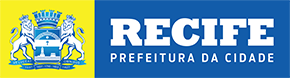 SECRETARIA EXECUTIVA DE ATENÇÃO À SAÚDEGERÊNCIA GERAL DE POLÍTICAS ESTRATÉGICAS E ATENÇÃO BÁSICACOORDENAÇÃO DA POLÍTICA DE ATENÇÃO À SAÚDE DA CRIANÇA E DO ADOLESCENTEII SEMANA DO BEBÊ DO RECIFEPROGRAMAÇÃO SECRETARIA DE SAÚDEPROGRAMAÇÃO DIA 23/05/16 (SEGUNDA-FEIRA)PROGRAMAÇÃO DIA 24/05/16 (TERÇA-FEIRA)PROGRAMAÇÃO DIA 25/05/16 (QUARTA-FEIRA)PROGRAMAÇÃO DIA 26/05/16 (QUINTA-FEIRA)PROGRAMAÇÃO DIA 27/05/16 (SEXTA-FEIRA)PROGRAMAÇÃO DIA 28/05/16 (SÁBADO)PROGRAMAÇÃO DIA 29/05/16 (DOMINGO)MATERNIDADE PROFESSOR BANDEIRA FILHOMATERNIDADE PROFESSOR ARNALDO MARQUESMATERNIDADE PROFESSOR BARROS LIMADISTRITO SANITÁRIO IDISTRITO SANITÁRIO IDISTRITO SANITÁRIO IDISTRITO SANITÁRIO IDISTRITO SANITÁRIO IDISTRITO SANITÁRIO IDATAHORÁRIOATIVIDADESPÚBLICO ALVOLOCALRESPONSÁVEL23/05/16TardeA Importância do Brincar pra o Desenvolvimento Neuropsicomotor em crianças de 0 a 2 anosPais, mães e crianças menores de 2 anos da Comunidade de Santa TerezinhaComunidade Santa TerezinhaNASF Santo Amaro e USF Santa Terezinha23-05-16ManhãSala de Espera - O Papel do Pai no Desenvolvimento da CriançaUsuários em atendimento de PuericulturaUSF Coelhos IINASF Capibaribe e USF Coelhos IIDISTRITO SANITÁRIO IIDISTRITO SANITÁRIO IIDISTRITO SANITÁRIO IIDISTRITO SANITÁRIO IIDISTRITO SANITÁRIO IIDISTRITO SANITÁRIO IIDATAHORÁRIOATIVIDADESPÚBLICO ALVOLOCALRESPONSÁVEL23/05/16ManhãRoda de conversa sobre Desenvolvimento Fetal e PartoGestante do Pré-natal(20 pessoas)USF Chié IESF23/05/16ManhãRoda de Conversa sobre Aleitamento e Atendimento de Puericultura com Médica, enfermeira e OdontólogaCrianças de até dois anos (30 crianças)USF Tia ReginaProfissionais da USF23/05/16ManhãRoda de Conversa sobre Aleitamento X MicrocefaliaGestantes do PACS Fundão ( 20 pessoas)Policlínica Amaury CoutinhoJoseany Enfermeira e Márcio ACS23 a 27/05/16Manhã e TardeSensibilização na USF e Comunidade para Arrecadação de Brinquedos que visem a Estimulação Precoce das CriançasUsuários da USF e comunitáriosSala de Espera da USF(100 pessoas)USF Alto do Céu/Porto da MadeiraProfissionais das ESF23 a 27/05/16Manhã e TardeGincana para doação de vidros para doação de leite materno nas Escolas do PSEAlunos e Profissionais das Escolas do PSE (300 Pessoas)Escolas do PSEDédora Nery- Coord. PSE23 a 27/05/16Manhã e TardeCampanha para Arrecadação de Vidros para Doação de Leite MaternoPopulação das USF’s e PACSUSF’s e PACSESF’s – PACS e PAC23/05/16TardeCurso de preparação para o parto e cuidados com os bebêsGestantes do PACS e do Programa Mãe Coruja ( 30 Pessoas)Policlínica Salomão KelnerFabiano - Enfermeiro do PACS e Técnica do Mãe Coruja23/05/16ManhãConversa com mães da puericultura sobre Desenvolvimento InfantilMães da Puericultura(20 pessoas)USF Alto do PascoalNASF e ESF23-05-16ManhãPalestra sobre amamentaçãoGestantes e Puérperas (20 pessoas)USF Alto do CurióESFe ResidentesDISTRITO SANITÁRIO IIIDISTRITO SANITÁRIO IIIDISTRITO SANITÁRIO IIIDISTRITO SANITÁRIO IIIDISTRITO SANITÁRIO IIIDISTRITO SANITÁRIO IIIDATAHORÁRIOATIVIDADESPÚBLICO ALVOLOCALRESPONSÁVEL23/05/16TardeRoda de conversa sobre alimentação complementar, estimulação da amamentaçãoMães de crianças de 0 a 02 anos da comunidadeUSF Córrego da FortunaESF + NASF nutricionista – Renata23-05-16TardeRoda de conversa sobre a importância da estimulação de linguagem em crianças de 0 a 02 anos de idadeMães de crianças de 0 a 02 anos da comunidadeUSF Poço da PanelaESF + NASF Fonoaudióloga - KátiaDISTRITO SANITÁRIO IVDISTRITO SANITÁRIO IVDISTRITO SANITÁRIO IVDISTRITO SANITÁRIO IVDISTRITO SANITÁRIO IVDISTRITO SANITÁRIO IVDATAHORÁRIOATIVIDADESPÚBLICO ALVOLOCALRESPONSÁVEL23/05/1608:30h às 16:00hFeira de Serviços de Saúde: Apresentação Mãe Coruja/Pediatra; Amamentação e alimentação; higiene e segurança do bebê; orientação quanto ao combate ao Aedes aegypti; mesa educativa com o  Centro Espírita Nossa Senhora de Lourdes – Ninar com a POP Negra; Circuito do desenvolvimento infantil com mesas e jogos de avaliação e estimulação precoce; orientação sobre atividades realizadas no Núcleo de Desenvolvimento Infantil (NDI); Shantala; Yoga; orientação sobre os direitos das crianças e educação infantil; exame clínico odontológico em crianças; vacinação; dentre outros.Oferta de outros serviços: Agendamento para atendimento no CRAS e orientações quanto a documentação diversaMães, Crianças e GestantesUnidade de Saúde Joaquim CavalcanteDiversos profissionais das áreas estratégicas e gerência do DS IVDISTRITO SANITÁRIO VDISTRITO SANITÁRIO VDISTRITO SANITÁRIO VDISTRITO SANITÁRIO VDISTRITO SANITÁRIO VDISTRITO SANITÁRIO VDATAHORÁRIOATIVIDADESPÚBLICO ALVOLOCALRESPONSÁVEL23/05/16TardeRoda de conversa sobre desenvolvimento infantil com profissional do Núcleo de Desenvolvimento Infantil da Policlínica Lessa de Andrade e Equipes NASFAgentes Comunitários de Saúde das USF Mangueira II, Mustardinha, San Martin e Chico Mendes, que possuem creches vinculadas ao Programa Saúde na EscolaIPESUSaúde da Criança, Saúde da Pessoa com deficiência, NASF e PSE distrital23-05-16TardeGrupo de gestante com o tema de cuidados com o bebê.Gestantes da USF MustardinhaUSF MustardinhaESF Mustardinha Enfermeira  Equipe B 23-05-16ManhãOrientação às mães na sala de espera da puericultura e consulta compartilhada com NASFMães e crianças agendadas para puericultura USF Bongi-Boa IdéiaESF Bongi-Boa Idéia e NASF 5.123-05-16ManhãSala de espera com diversos temasComunitários em espera de consultasRecepção da Upinha Bongi / Novo PradoEquipe da Upinha Bongi / Novo Prado e NASF 5.123 a 27 - 05-16ManhãPonto de arrecadação de vidros para armazenamento de leite maternoPalestras com temas: aleitamento materno, orientação para alimentação de crianças de 6 meses a 2 anos, higiene bucal, ordenha...Mães e crianças menores de 2 anosUSF CoqueiralESFESB23-05-16ManhãOrientações sobre os cuidados com o bebê e desenvolvimento da criançaMães das 30 criançasHotelzinho do território da USF Planeta dos Macacos IPsicóloga NASF 5.3 e ESFDISTRITO SANITÁRIO VIDISTRITO SANITÁRIO VIDISTRITO SANITÁRIO VIDISTRITO SANITÁRIO VIDISTRITO SANITÁRIO VIDISTRITO SANITÁRIO VIDATAHORÁRIOATIVIDADESPÚBLICO ALVOLOCALRESPONSÁVEL23/05/16ManhãMamaço + Encontro mãe/bebê: marcas para uma vida inteira.(Shantala, Charutinho, Sling e Banho de Ofurô)Mulheres, crianças e familiaresUSF Bernardo Van LeerNASF + ESF + Coordenaçaão da Criança23/05/16ManhãSala de espera com grupo de gestante sobre a importância do aleitamento materno + café da manhãMulheres, crianças e familiaresUSF Ilha de DeusESF23/05/16Roda de conversa sobre cuidados com o bebêMulheres, crianças e familiaresUSF Jader de AndradeESF + NASF23/05/16ManhãRoda de conversa e peça teatral sobre aleitamento maternoMulheres, crianças e familiaresUSF CoqueiralESF + NASF23/05/16ManhãSala de espera da puericultura com vídeo sobre cuidados com o bebê e consulta com dentistaMulheres, crianças e familiaresUSF Vila do IpsepESF23-05-16ManhãSala de espera: A importância do acompanhamento/crescimento e desenvolvimento das criançasMulheres, crianças e familiaresIgreja BatistaPACS TijolosDISTRITO SANITÁRIO VIIDISTRITO SANITÁRIO VIIDISTRITO SANITÁRIO VIIDISTRITO SANITÁRIO VIIDISTRITO SANITÁRIO VIIDISTRITO SANITÁRIO VIIDATAHORÁRIOATIVIDADESPÚBLICO ALVOLOCALRESPONSÁVEL23/05/1609:00-12:00hRoda de Diálogo: Sensibilização sobre a temática da inclusão da pessoa com deficiência. e diversidade: reflexões para acender a consciência da cidadania,do respeito e da dignidadeAtividades recreativas e de orientação sobre a Saúde BucalPais, mães, familiares, professores e criançasCERVAC, Rua PraçadoMorro da Conceição, 211,Bairro do Morro da ConceiçãoCoordenação de Saúde da Criança, PSE, PCD,NASF, PAC, POP NEGRA, ESF da USF Morro da Conceição e de Políticas parceiras23-05-1609:00hRoda de diálogo:A importância do Aleitamento MAternoMães de crianças menores 2 anos e GestantesUSF Bruno MaiaEquipe PACS 6.123-05-1609:00hRoda de Diálogo: A importância da participação da família no acompanhamento de crianças menores de 2 anos na puericulturaPais, mães e familiares USF Diógenes CavalcantiESF do Alto da Brasileira, Coordenação Saúde da Criança Distrital23-05-1609:00hRoda de Diálogo: Os Direitos da CriançaPais, mães, familiares e comunitários aguardando atendimento na UnidadeUpinha Hélio MendonçaNASF, Equipe Upinha Hélio Mendonça; Coordenação de Saúde da CriançaDISTRITO SANITÁRIO VIIIDISTRITO SANITÁRIO VIIIDISTRITO SANITÁRIO VIIIDISTRITO SANITÁRIO VIIIDISTRITO SANITÁRIO VIIIDISTRITO SANITÁRIO VIIIDATAHORÁRIOATIVIDADESPÚBLICO ALVOLOCALRESPONSÁVEL23/05/168:00hRodas de conversa : aleitamento materno e nutrição na 1ª infância. Comunitários aguardando atendimento na UnidadeUSFs Alto da Bela VistaESF23-05-1616:00-18:00Rodas de conversa sobre aleitamento materno, coleta de vidros para doação de leite e atividades lúdico-educativas com Academia da Cidade.Gestantes, lactentes, comunitários usuários da Academia da Cidade.Praça do Jordão BaixoNASF e PAC23/05/168:00hRodas de conversa. Temas: Educação inclusiva, estimulação precoce de crianças com necessidades especiais, ritmos de aprendizagem.Gestantes, lactentes, comunitários aguardando atendimento.USF Rio da PrataESFDISTRITO SANITÁRIO IDISTRITO SANITÁRIO IDISTRITO SANITÁRIO IDISTRITO SANITÁRIO IDISTRITO SANITÁRIO IDISTRITO SANITÁRIO IDATAHORÁRIOATIVIDADESPÚBLICO ALVOLOCALRESPONSÁVEL24/05/16ManhãA Importância do Brincar pra o Desenvolvimento Neuropsicomotor em crianças de 0 a 2 anosPais, mães e crianças menores de 2 anos da Comunidade de Santo   Amaro IIUSF Santo Amaro IINASF e USF Santo Amaro II24/05/16ManhãOficina Brinquedos e BrincadeirasPais, mães e crianças Creche Mãezinha do CoqueCreche Mãezinha do CoqueNASF e USF Coque - Equipe 009DISTRITO SANITÁRIO IIDISTRITO SANITÁRIO IIDISTRITO SANITÁRIO IIDISTRITO SANITÁRIO IIDISTRITO SANITÁRIO IIDISTRITO SANITÁRIO IIDATAHORÁRIOATIVIDADESPÚBLICO ALVOLOCALRESPONSÁVEL24/05/16ManhãRoda de Conversa sobre Aleitamento MaternoGestantes e Puérperas (20 pessoas)USF Chié IESF24/05/16ManhãRoda de Conversa sobre Aleitamento e o uso de Bicos, Mamadeiras e ChupetasGestantes e Puérperas do PACS Fundão (15 pessoas)OratórioJosiany - Enfermeira e Vilma - ACS24/05/16TardeRoda de Conversa sobre a importância do Pré-Natal para a Saúde da Mãe e do RNGestantes do Pré-Natal da Equipe IV da USF Alto do Pascoal (20 pessoas)USF Alto do PascoalMargareth – Enfermeira, ACS’s, ESB e ENASF24/05/16TardePalestra sobre Desenvolvimento Infantil e contação de históriasGestantes do Programa Mãe Coruja         (20Pessoas)Policlínica Salomão KelnerTécnicas do Programa Mãe Coruja e Coordenação de Saúde da Criança24/05/16TardeRoda de Conversa sobre a importância do pré-natal e cuidados com o RNGestantes da USF ( 25 pessoas)USF Alto do PascoalNASF e ESF24/05/16TardeNINAR NOS TERREIROS - Contação de história e orientações de saúdePopulação do Terreiro (Crianças) e vizinhança ( 50 pessoas)Terreiro de Pai AdãoCoordenação de Saúde da Criança e de Políticas parceiras (S. Mulher, Saúde Bucal, PSE, Doenças Crônicas, DST, TB/HANSEN, S. Idoso, Saúde do Homem, Saúde da População Negra, NASF, PAC)24/05/16ManhãConversa sobre Cultura da Criação dos BebêsGestantes e Puérperasda USFUSF Alto dos CoqueirosNASF e ESFDISTRITO SANITÁRIO IIIDISTRITO SANITÁRIO IIIDISTRITO SANITÁRIO IIIDISTRITO SANITÁRIO IIIDISTRITO SANITÁRIO IIIDISTRITO SANITÁRIO IIIDATAHORÁRIOATIVIDADESPÚBLICO ALVOLOCALRESPONSÁVEL24/05/16Manhã Oficina de ShantalaMães das crianças da comunidadeUSF SantanaESF + NASF Fisioterapeuta - Renata24/05/16ManhãRoda de conversa sobre alimentação complementar, estimulação da amamentação +  importância da estimulação de linguagem em crianças de 0 a 02 anos de idadeMães das crianças da comunidadeUSF SantanaESF + NASF  Nutricionista – Renata, Fonoaudióloga - KátiaDISTRITO SANITÁRIO IVDISTRITO SANITÁRIO IVDISTRITO SANITÁRIO IVDISTRITO SANITÁRIO IVDISTRITO SANITÁRIO IVDISTRITO SANITÁRIO IVDATAHORÁRIOATIVIDADESPÚBLICO ALVOLOCALRESPONSÁVEL24/05/1608:00h às 17:00hEscovação ColetivaMulheres e criançasUnidade de Saúde Barreiras - VárzeaProfissionais da Unidade24/05/1608:30h às 12:00hDia D com o grupo de mães de crianças menores de 2 anos. Tema da roda de conversa: alimentação saudável e massagem, com participação de estudantes de TO.Mulheres e criançasUSF Jardim TeresópolisProfissionais da UnidadeDISTRITO SANITÁRIO VDISTRITO SANITÁRIO VDISTRITO SANITÁRIO VDISTRITO SANITÁRIO VDISTRITO SANITÁRIO VDISTRITO SANITÁRIO VDATAHORÁRIOATIVIDADESPÚBLICO ALVOLOCALRESPONSÁVEL24-05-16ManhãSala de espera com diversos temasComunitários em espera de consultasRecepção da Upinha Bongi / Novo PradoEquipe da Upinha Bongi / Novo Prado e NASF 5.124-05-16TardeAmamentação, desenvolvimento infantil, os cuidados da gestante e atenção à microcefaliaGestantes e mães de crianças de até 1 ano de idadeIgreja Congregacional da EstânciaESF Iraque/ Rua do RioMédica, enfermeira e acadêmicos de medicina e enfermagem.24-05-16TardeGrupo de gestante com o tema de medidas preventivas para as arbovirosesGestantes da USF MustardinhaAssociação de moradores da MustardinhaESF Mustardinha Enfermeira Equipe A24-05-16ManhãOrientação às mães na sala de espera da puericultura e avaliação com orientação nutricional de crianças de zero a dois anosMães e crianças de zero a dois anosUSF Planeta IESF Planeta I e NASF 5.324-05-16ManhãRoda de conversasobre microcefaliaComunitários agendados para atendimentos na unidadeSala de espera da USF San MartinUSF San Martin24-05-16ManhãOrientação às mães na sala de espera da puericultura e avaliação com orientação nutricional de crianças de zero a dois anosMães e crianças de zero a dois anosUSF GuarulhosESF Guarulhos e NASF 5.324-05-16TardeTodos os consultórios com atendimentoAtividades educativas com o tema de alimentação e desenvolvimento saudáveisAtendimento de Saúde Bucal crianças menores de 2 anos e seus responsáveisUSF Chico Mendesmédicos e enfermeirosACS e NASFESBDISTRITO SANITÁRIO VIDISTRITO SANITÁRIO VIDISTRITO SANITÁRIO VIDISTRITO SANITÁRIO VIDISTRITO SANITÁRIO VIDISTRITO SANITÁRIO VIDATAHORÁRIOATIVIDADESPÚBLICO ALVOLOCALRESPONSÁVEL24-05-16TARDEEncontro mãe/bebê: marcas para uma vida inteira(Shantala, Charutinho, Sling e Banho de Ofurô)Mulheres, crianças e familiaresCentro da Mulher Metropolitana Júlia SantiagoSEAS, S. Criança, ESF Djalma de Holanda, ESF Van Leer, NASF e Enfascorujando24-05-16ManhãRoda de conversa sobre os cuidados com o bebê com microcefaliaMulheres, crianças e familiaresUSF CoqueiralESF e NASF24-05-16ManhãSala de espera da puericultura com vídeo sobre cuidados com o bebê e consulta com dentistaMulheres, crianças e familiaresUSF Vila do IpsepESF e NASF24-05-16ManhãSala de espera: A importância do acompanhamento/crescimento e desenvolvimento das criançasMulheres, crianças e familiaresAssociação de moradoresPACS Tijolos24-05-16ManhãEncontro mãe/bebê: marcas para uma vida inteira.(Shantala, Charutinho, Sling e Banho de Ofurô)Mulheres, crianças e familiaresAssociação dos Moradores Beira do RioESF + NASF24-05-16TARDEEncontro mãe/bebê: marcas para uma vida inteira(Shantala, Charutinho, Sling e Banho de Ofurô)Mulheres, crianças e familiaresUSF João RodriguesESF + NASF24-05-16Sala de espera da puericultura: conversa com as mães sobre a importância da puericultura no desenvolvimento do seu filho.Mulheres, crianças e familiaresUSF Jader de AndradeESF + NASF24-05-16TARDEEncontro mãe/bebê: marcas para uma vida inteira.(Shantala, Charutinho, Sling e Banho de Ofurô)Mulheres, crianças e familiaresCasa da Sopa - BorboremaESF + NASFDISTRITO SANITÁRIO VIIDISTRITO SANITÁRIO VIIDISTRITO SANITÁRIO VIIDISTRITO SANITÁRIO VIIDISTRITO SANITÁRIO VIIDISTRITO SANITÁRIO VIIDATAHORÁRIOATIVIDADESPÚBLICO ALVOLOCALRESPONSÁVEL24-05-169:00hOficina: ShantalaMães e crianças Espaço Macaxeira - USF Macaxeira/BurityPMCR e UCIS Guilherme Abath24-05-169:00hRoda de diálogo: Cuidados com o bebê e Aleitamento MaternoGestantes, puérperas, mães de crianças menores de 5 anosUSF Vila Boa VistaEnfª Mônica e ACS24-05-169:00hRoda de diálogo sobre alterações com bebês com microcefaliaMães de crianças menores 2 anosUSF Bruno MaiaEquipe PACS 6.124-05-1614:00hRoda de Diálogo: Marcos do desenvolvimento infantil.Profissionais das Creches e ESF contempladas com o PSE do Distrito Sanitário VII, Equipes NASF e Equipes de Saúde BucalEscola Técnica Estadual Miguel Batista (Av. Norte Miguel Arraes de Alencar, 7487-Apipucos)PSE, PCD, NASF, PAC, POP NEGRA  e Coordenação Saúde da Criança24-05-1614:00hRoda de diálogo: A importância da Saúde Bucal para a boa alimentação da criança                           (Amamentação/ Alimentação Complementar)Mães/ criançasUpinha ACS Maria RitaESF, Saúde Bucal e Coordenação Saúde da CriançaDISTRITO SANITÁRIO VIIIDISTRITO SANITÁRIO VIIIDISTRITO SANITÁRIO VIIIDISTRITO SANITÁRIO VIIIDISTRITO SANITÁRIO VIIIDISTRITO SANITÁRIO VIIIDATAHORÁRIOATIVIDADESPÚBLICO ALVOLOCALRESPONSÁVEL24-05-1617:00 – 20:00HExibição de documentário e debate com grupo de homens: A importância da paternidade. Homens da comunidadeUSF Jordão AltoInstituto Papai e NASF24-05-168:00hRodas de diálogo : aleitamento materno e nutrição na 1ª infância.Grupo de gestantes e puérperas, comunitários em espera para atendimento.USF Alto da Bela VistaESF24-05-168:00h Rodas de diálogo : Educação inclusiva, estimulação precoce de crianças com necessidades especiais, ritmos de aprendizagem.Grupo de gestantes, lactentes, mães de crianças com necessidades especiais, e  usuários na sala de espera para atendimento.USF Rio da PrataESF24-05-168:00hRodas de diálogo: Orientando a higiene bucal de crianças com fendas lábio-palatinas.Mães de crianças com necessidades especiais, usuários aguardando atendimento na sala de espera.USF Vila do SESILeila (THD)DISTRITO SANITÁRIO IDISTRITO SANITÁRIO IDISTRITO SANITÁRIO IDISTRITO SANITÁRIO IDISTRITO SANITÁRIO IDISTRITO SANITÁRIO IDATAHORÁRIOATIVIDADESPÚBLICO ALVOLOCALRESPONSÁVEL25/05/16ManhãSala de Espera - O Papel do Pai no Desenvolvimento da CriançaUsuários em atendimento de PuericulturaUSF CoqueNASF e USF Coque - Equipe 00825/05/16ManhãAtualização de Cartão da Criança Pesquisa de afecções de pele Orientação aos pais quanto à prevenção e ao tratamento da pediculose,  Higiene bucal e aplicação de flúorPais e/ou responsáveisCreche Mãezinha do Coque100 participantesUSF CoqueEquipe- 00925/05/16Tarde(14:00h)Oficina de Sensibilização sobre Alimentação Saudável e cuidados com o bebê20 Mulheres cadastradas no Programa Mãe Coruja Recife - Santo Amaro e suas criançasEspaço Mãe Coruja Santo Amaro, Policlínica Waldemar de OliveiraEquipe do Mãe Coruja - Espaço Santo Amaro e NASFDISTRITO SANITÁRIO IIDISTRITO SANITÁRIO IIDISTRITO SANITÁRIO IIDISTRITO SANITÁRIO IIDISTRITO SANITÁRIO IIDISTRITO SANITÁRIO IIDATAHORÁRIOATIVIDADESPÚBLICO ALVOLOCALRESPONSÁVEL25/05/16ManhãRoda de Conversa sobre Crescimento e DesenvolvimentoGestantes e Puérperas ( 20 Pessoas)USF Chié IESF25/05/16TARDERoda de Conversa sobre        e Atendimento com Médico, Enfermeira e DentistaCrianças da Puericultura e responsáveis (20 Pessoas)USF Tia ReginaESF25/05/16TardeRoda de Conversa sobre Puericultura e Alimentação SaudávelMães da Puericultura do PACS Fundão ( 20 pessoas)Policlínica Amaury CoutinhoJosiany – Enfermeira  e Ana Maria ACS25/05/16TardeRoda de Conversa sobre a Importância da Puericultura na Saúde da CriançaMães da Puericultura da Equipe IV (20 pessoas)USF Alto do PascoalMargareth-Enfermeira, ACS’s, ESB e ENASF25/05/16*ManhãContação de Histórias e Atividades de Pintura com as crianças- Roda de conversa sobre Crescimento e Desenvolvimento com orientações sobre a importância do “Não” para a criança no momento certo e Higienização da boca dos BebêsMães e Crianças da Puericultura e Pré-natal (20 pessoas) USF Alto do Pascoal – Equipe IIIgreja São SebastiãoVera – Enfermeira  e ACS’s da ESF e NASF25/05/16M e TAtendimento Exclusivo para crianças, com ênfase no Desenvolvimento Infantil e Palestra sobre Aleitamento Materno e Orientações sobre Estimulação PrecoceMães da Puericultura(30 mães com suas crianças)Sala de Espera da USF Alto do Céu/Porto da MadeiraESF25-05-16ManhãMomento com as Creches do PSE- Shantala, Contação de Histórias, Circuito de Motricidade, Saúde Bucal, Orientações sobre temas de saúde com as mãesCrianças das Creches com suas mães e  das ADI's e Professores (250 pessoas)SEST / SENATShantala/Heliane, Contação/Inês, Circuito, PAC e Kátia-Psicomotricista da UCI Guilherme Abath – Saúde Bucal-Ive – Coordenação PSE e Coordenação Saúde da Criança25-05-16TardeRoda de Conversa sobre Desenvolvimento Infantil no 1º ano de vidaMães de crianças de 0-3 meses ( 20 pessoas)USF Alto do PascoalNASF e ESFDISTRITO SANITÁRIO IIIDISTRITO SANITÁRIO IIIDISTRITO SANITÁRIO IIIDISTRITO SANITÁRIO IIIDISTRITO SANITÁRIO IIIDISTRITO SANITÁRIO IIIDATAHORÁRIOATIVIDADESPÚBLICO ALVOLOCALRESPONSÁVEL25-05-16Tarde Roda de conversa sobre a importância da estimulação de linguagem em crianças de 0 a 02 anos de idadeMães de crianças de 0 a 02 anos da comunidadeUSF Córrego da FortunaESF + NASF Fonoaudióloga - Kátia25-05-16ManhãOficina de ShantalaMães da comunidadeUSF Sítio São BrazESF + NASF Fisioterapeuta - Juliana25/05/16ManhãRoda de conversa sobre a importância da estimulação precose Profissionais da instituição Creche de ApipucosNASFDISTRITO SANITÁRIO IVDISTRITO SANITÁRIO IVDISTRITO SANITÁRIO IVDISTRITO SANITÁRIO IVDISTRITO SANITÁRIO IVDISTRITO SANITÁRIO IVDATAHORÁRIOATIVIDADESPÚBLICO ALVOLOCALRESPONSÁVEL25/05/1613:00-17:00Palestra para cuidadores de crianças de 0 a 2 anos, sobre o desenvolvimento e cuidados com os bebês.Cuidadores de criançasUnidade Sítio CardosoProfissionais da Unidade25/05/1608:00 às 17:00Aferição de peso e altura de crianças de 6 meses até 05 anos de idadeCriançasUnidade de Saúde Barreiras - VárzeaProfissionais da UnidadeDISTRITO SANITÁRIO VDISTRITO SANITÁRIO VDISTRITO SANITÁRIO VDISTRITO SANITÁRIO VDISTRITO SANITÁRIO VDISTRITO SANITÁRIO VDATAHORÁRIOATIVIDADESPÚBLICO ALVOLOCALRESPONSÁVEL25-05-16TardeOrientação às mães na sala de espera da puericultura e avaliação com orientação nutricional de crianças de zero a dois anosMães e crianças de zero a dois anosUSF CoqueiralESF Coqueiral e NASF 5.325-05-16ManhãOrientação às mães na sala de espera da puericultura e consulta compartilhada com NASFMães e crianças agendadas para puericultura USF Bongi - Boa IdéiaESF Bongi - Boa Idéia e NASF 5.125-05-16TardeAlimentação Saudável e linguagemMães das 30 criançasEscola do território da USF Planeta dos Macacos INASF 5.3 e USF Planeta dos Macacos I25-05-16ManhãRoda de conversa sobre aleitamento materno. Após o acolhimento haverá verificação do peso, altura e cartão de vacina do bebê; orientações sobre os primeiros socorros básicos, prática de shantala, orientações sobre geno valgo e geno varo, além de sorteio de fraldas doadas pela equipe.Mães, bebês e familiares da comunidadeUSF San MartinUSF San MartinTéc enfermagem Estudantes de fisioterapia Dr. Ricardo 25-05-16ManhãVisita ao Banco de LeiteGrupo de gestantesMaternidade Bandeira FilhoESF Planeta dos Macacos I25-05-16Manhã e TardeRealização de diversas atividades: Pilates, Shantala, trabalhos sobre o Desenvolvimento Neuropsicomotor, orientação às mães sobre Aleitamento Materno Exclusivo e alimentação complementar saudável para crianças menores de 2 anos, depoimentos das mães acompanhadas na PuericulturaGrupo de mães e bebês, acompanhados na puericulturaSerá montado um quarto de bebê alusivo em uma sala da Upinha Bongi / Novo Prado Equipe da Upinha Bongi / Novo Prado e NASF 5.1*Vita Studio Pilates25-05-16TardeShantalaMães e bebês da comunidadeUSF IraqueUSF Iraque e NASF 5.2DISTRITO SANITÁRIO VIDISTRITO SANITÁRIO VIDISTRITO SANITÁRIO VIDISTRITO SANITÁRIO VIDISTRITO SANITÁRIO VIDISTRITO SANITÁRIO VIDATAHORÁRIOATIVIDADESPÚBLICO ALVOLOCALRESPONSÁVEL25-05-16ManhãSala de espera da puericultura com tema cuidados com a higiene do bebê, cuidados com a pele e proteção contra o mosquito Aedes.Mulheres, crianças e familiaresUSF Jader de AndradeNASF + ESF25-05-16ManhãRoda de conversa sobre os principais agravos que afetam a cavidade bucal do bebêMulheres, crianças e familiaresUSF Ilha de DeusESF25-05-16TardeContação de histórias + oficina de texturas – conhecendo os alimentos + Roda de conversa com ADI´s e professores sobre uso de utensílios de hábitos deletérios.Mulheres, crianças e familiaresCreche AritanaESF Coqueiral + PSE + NASF25-05-16ManhãRoda de conversa sobre a importância da atualização do cartão de vacina, orientações sobre aleitamento materno e alimentação complementar saudável e Contação de histórias.Mulheres, crianças e familiaresUSF CoqueiralESF Coqueiral + PSE + NASFDISTRITO SANITÁRIO VIIDISTRITO SANITÁRIO VIIDISTRITO SANITÁRIO VIIDISTRITO SANITÁRIO VIIDISTRITO SANITÁRIO VIIDISTRITO SANITÁRIO VIIDATAHORÁRIOATIVIDADESPÚBLICO ALVOLOCALRESPONSÁVEL25-05-1608:00hRoda de diálogo: Alimentação                          saudável Mulheres e crianças da puericulturaUSF Passarinho BaixoEquipe de saúde25-05-1609:00hRoda de diálogo A importância do aleitamento materno no binômio mãe/bebêGestantesUSF Diógenes CavalcanteESF e Coordenação Saúde da Criança25-05-1609:00hRoda de diálogo sobre esclareciementos quanto calendário vacinaçãoMães de crianças menores 2 anos e GestantesUSF Bruno MaiaEquipe PACS 6.125-05-1609:00hRoda de diálogo sobre saúde da criançaGestantes, puérperas, mães de crianças menores de 5 anosUSF Vila Boa VistaEnfermeirandos25-05-1609:00hRoda de diálogo: Sobre as diferenças entre aleitamento materno e alimentação                          artificial Mulheres e criançasUpinha ACS Maria RitaESF e Coordenação Saúde da Criança25-05-1614:00h            Roda de diálogo A importância da participação dos avós no desenvolvimento                        das criançasGrupo de idosos.Liga dos Moradores ( Alto da Brasileira)ESF e Coordenação Saúde da Criança25-05-1614:00-17:00h“Crescimento e Desenvolvimento: brincadeira de mãe e bebê”Acolhimento com sala de espera de um filme voltada para ações desenvolvidas  pela ESF com os bebês e crianças da comunidadePais, mães, familiares, professores e criançasUSF Diógenes Ferreira Cavalcanti (ESF Alto do Reservatório)ESF, PSE e Coordenação Saúde da CriançaDISTRITO SANITÁRIO VIIIDISTRITO SANITÁRIO VIIIDISTRITO SANITÁRIO VIIIDISTRITO SANITÁRIO VIIIDISTRITO SANITÁRIO VIIIDISTRITO SANITÁRIO VIIIDATAHORÁRIOATIVIDADESPÚBLICO ALVOLOCALRESPONSÁVEL25-05-1608:00-12:00hOficina: Brincando de alimentação, estimulação sensorial. Crianças e profissionais da CrecheUSF Paz e Amor -  Creche Sonho de CriançaESF, NASF e PSE25-05-1615:00-17:00hNINAR NOS TERREIROS, Contação de histórias, Maracatu infantilCrianças e usuários da ComunidadeLagoa Encantada – Terreiro de Pai  JeffersonSEAS, Coordenação da Pop. Negra e de Saúde da Criança Distrital25-05-168:00hRodas de diálogo : Alimentação saudável e desenvolvimento na 1ª infância Usuários em espera para atendimentoUSF Vila do SESIESF25-05-168:00hRodas de diálogo : Educação inclusiva, estimulação precoce em crianças com necessidades especiais e ritmos de aprendizagem.Usuários em espera para atendimentoUSF Rio da PrataESFDISTRITO SANITÁRIO IDISTRITO SANITÁRIO IDISTRITO SANITÁRIO IDISTRITO SANITÁRIO IDISTRITO SANITÁRIO IDISTRITO SANITÁRIO IDATAHORÁRIOATIVIDADESPÚBLICO ALVOLOCALRESPONSÁVEL26/05/16ManhãOficina - Contando Histórias com Brinquedos e BrincadeirasPais, mães, CriançasEspaço Mãe CorujaIgreja de São Sebastião - Ilha Joana BezerraNASF Capibaribe e Espaço Mãe Coruja Ilha Joana Bezerra26/05/1615:30Roda de Conversa  Formas de violência e suas interferências no desenvolvimento infantil,papel da família e da EscolaPais e/ou responsáveis50 participantesCreche Mãezinha do CoquePSE/DS I em parceria com a Escola que protegeDISTRITO SANITÁRIO IIDISTRITO SANITÁRIO IIDISTRITO SANITÁRIO IIDISTRITO SANITÁRIO IIDISTRITO SANITÁRIO IIDISTRITO SANITÁRIO IIDATAHORÁRIOATIVIDADESPÚBLICO ALVOLOCALRESPONSÁVEL26/05/16ManhãRoda de Conversa sobre ImunizaçãoGestantes e Puérperas (20 pessoas)USF Chié IESF26/05/16ManhãRoda de Conversa sobre Microcefalia – Aleitamento e Atenção ao AedesMães de crianças de 0 a 5 anos(20 pessoas)Policlínica Amaury CoutinhoJosiany –Enfermeira e Marcos ACS26/05/16 TardeMamaço e Orientações com Temas de Saúde (Aleitamento e Desenvolvimento infantil)Apresentação das Dengosas(combate as arboviroses)Lactantes da USF com seus bebês, do Programa Mãe Coruja e de outras USF's próximas (100 pessoas)Praça do Alto do CapitãoProfissionais da USF Alto do Capitão  e das Políticas do DS( Saúde da Criança, PSE, Saúde da Mulher, Saúde da Pessoa com Deficiência, População Negra, PAC, NASF, Saúde Bucal)DISTRITO SANITÁRIO IIIDISTRITO SANITÁRIO IIIDISTRITO SANITÁRIO IIIDISTRITO SANITÁRIO IIIDISTRITO SANITÁRIO IIIDISTRITO SANITÁRIO IIIDATAHORÁRIOATIVIDADESPÚBLICO ALVOLOCALRESPONSÁVEL26/05/16 Manhã e tardeRoda de conversa sobre o desenvolvimento do bebê e a importância do brincarMães da comunidadeUSF Córrego da FortunaESF + NASF Terapeuta Ocupacional – Marília26/05/16Tarde Roda de conversa sobre Marco do desenvolvimento infantilMães da comunidadeUSF Poço da PanelaESF + NASF Fisioterapeuta - RenataDISTRITO SANITÁRIO IVDISTRITO SANITÁRIO IVDISTRITO SANITÁRIO IVDISTRITO SANITÁRIO IVDISTRITO SANITÁRIO IVDISTRITO SANITÁRIO IVDATAHORÁRIOATIVIDADESPÚBLICO ALVOLOCALRESPONSÁVEL26/05/1608:00h às 17:00hPrevenção de verminoses na USFMulheres, crianças e usuários do territórioUnidade de Saúde Barreiras - VárzeaProfissionais da USFDISTRITO SANITÁRIO VDISTRITO SANITÁRIO VDISTRITO SANITÁRIO VDISTRITO SANITÁRIO VDISTRITO SANITÁRIO VDISTRITO SANITÁRIO VDATAHORÁRIOATIVIDADESPÚBLICO ALVOLOCALRESPONSÁVEL26-05-16ManhãSala de espera com diversos temasComunitários em espera de consultasRecepção da Upinha Bongi / Novo PradoEquipe da Upinha Bongi / Novo Prado e NASF 5.126-05-16ManhãRoda de conversa sobre os cuidados com o bebê, com distribuição de materiais educativos.Comunitários agendados na USF USF San MartinUSF San Martin26-05-16ManhãAtividades variadas: Criança sadia, leite materno e Estimulação Precoce, Orientação sobre higiene Bucal, Orientação sobre ShantalaCrianças e mães da Puericultura (15)Upinha Novo JiquiáDra Cléa, Dr Germano, Dra Cléa e ACSDISTRITO SANITÁRIO VIDISTRITO SANITÁRIO VIDISTRITO SANITÁRIO VIDISTRITO SANITÁRIO VIDISTRITO SANITÁRIO VIDISTRITO SANITÁRIO VIDATAHORÁRIOATIVIDADESPÚBLICO ALVOLOCALRESPONSÁVEL26/05/16 TardeEncontro mãe/bebê: marcas para uma vida inteira (Shantala, Charutinho, Sling e Banho de Ofurô)Mulheres e criançasUSF Vila do IpsepSEAS + S. Criança + ESF Vila do Ipsep + ESF Sítio Grande + ESF Dancing Days + NASF + Enfascorujando26/05/16 ManhãCuidados com o bebê: higiene e profilaxia – crescimento e desenvolvimentoMulheres e criançasUSF Ilha de DeusESF26/05/16Roda de conversa com as mães da puericultura e gestantes com a nutricionista e fonoaudióloga do NASF.Mulheres e criançasUSF Jader de AndradeESF + NASF26/05/16 TardeEncontro mãe/bebê: marcas para uma vida inteira.(Shantala, Charutinho, Sling e Banho de Ofurô)Mulheres e criançasUSF Jader de AndradeESF + NASF26/05/16 ManhãRoda de conversa sobre importância do aleitamento maternoMulheres e criançasUSF CoqueiralESF + NASFDISTRITO SANITÁRIO VIIDISTRITO SANITÁRIO VIIDISTRITO SANITÁRIO VIIDISTRITO SANITÁRIO VIIDISTRITO SANITÁRIO VIIDISTRITO SANITÁRIO VIIDATAHORÁRIOATIVIDADESPÚBLICO ALVOLOCALRESPONSÁVEL26-05-1609:00hOficina: ShantalaMães e/ou responsáveis de crianças da ComunidadeUpinha Hélio MendonçaNASF; ;ESF e Coordenação Saúde da Criança26-05-1609:00hRoda de diálogo: Imunização  BingoGestantes, puérperas, mães de crianças menores de 5 anosUSF Vila Boa VistaEquipe de Saúde26-05-1608:00hRoda de diálogo sobre alimentação complementar após o 6º mêsGestantesUSF Passarinho BaixoEquipe de saúde26-05-1609:00hRoda de diálogo sobre os exames específicos na criançaGestantes e PuérperasUBS Bruno MaiaEquipe PACS 6.126/05/16 14:00-17:00hNinar nos Terreiros: O Acolher-UBUNTUOficinas de Turbantes, tranças raiz e pintura corporal, roda de diálogoUsuários da ComunidadeCentro Espírita Cabocla Jaciara,Comunidade Bom Clima, Bola na RedeGerência Distrital e Coordenadores de Políticas Estratégicas POP NEGRA e Saúde da Criança26/05/16 22:00hFurando o Dedinho: Teste de FilarioseUsuários da ComunidadeCentro Espírita Cabocla Jaciara,Comunidade Bom Clima, Bola na RedeGerência Distrital e Programa da FilarioseDISTRITO SANITÁRIO VIIIDISTRITO SANITÁRIO VIIIDISTRITO SANITÁRIO VIIIDISTRITO SANITÁRIO VIIIDISTRITO SANITÁRIO VIIIDISTRITO SANITÁRIO VIIIDATAHORÁRIOATIVIDADESPÚBLICO ALVOLOCALRESPONSÁVEL26/05/16 09:00-11:00hOrientação para amamentação (pega e posicionamento do bebê para amamentação confortável), banho de ofurô para crianças, coleta de vidros para armazenamento de leite materno, GRUPO DE DANÇA INFANTILGestantes,lactentes,  crianças e usuários da ComunidadeUBS IVO RABELO- UR1.NASF, Mãe Coruja, PAC26/05/16 09:00-11:00hOficina sobre alimentação saudável após os 6 meses – preparação de papinhas saudáveisGestantes, lactentes, puéperas comunitários.Federação Ibura Jordão (FIJ)NASF26/05/16 09:00-11:00hOficina de Shantala e cuidados com o bebê, banho de ofurô para crianças, coleta de vidros para doação de leite maternoCrianças e profissionais da CrecheCRECHE UR04/UR05NASF, Mãe Coruja, PSE26/05/16 09:00-11:00hAção na comunidade Minha Deusa: Orientação para prevenção de pediculose, escabiose, verminoses, orientação de escovação e distribuição de kits de saúde bucal.Crianças e comunitários da áreaAssociação da UR06ESF Vila das Aeromoças.DISTRITO SANITÁRIO IDISTRITO SANITÁRIO IDISTRITO SANITÁRIO IDISTRITO SANITÁRIO IDISTRITO SANITÁRIO IDISTRITO SANITÁRIO IDATAHORÁRIOATIVIDADESPÚBLICO ALVOLOCALRESPONSÁVEL27/05/16   ManhãOficina sobre alimentação saudável e cuidados com o bebê Gestantes, Mães e CriançasEspaço Mãe Coruja Santo Amaro-Policlínica Waldemar OliveiraPMCR e NASF27/05/169:00hRoda de Conversa: Formas de violência e suas interferências no desenvolvimento infantil, papel da família e da EscolaPais e/ou responsáveis30 participantesCreche São Domingos SávioBairro Santo AmaroPSE/DS I em parceria com a Escola que protegeDISTRITO SANITÁRIO IIDISTRITO SANITÁRIO IIDISTRITO SANITÁRIO IIDISTRITO SANITÁRIO IIDISTRITO SANITÁRIO IIDISTRITO SANITÁRIO IIDATAHORÁRIOATIVIDADESPÚBLICO ALVOLOCALRESPONSÁVEL27/05/16ManhãRoda de Conversa sobre Saúde BucalGestantes e Crianças com seus responsáveis (20 pessoas)Chié IESF e Saúde Bucal27/05/16ManhãCircuito de Atividades Recreativas e Caminhada pela Saúde de Nossas CriançasUsuários das USF's, da UCI Guilherme Abath, do CAPSi e crianças da comunidade e seus familiares( 100 pessoas)Praça do HipódromoProfissionais das USF's, do CAPSi, da UCI e das Políticas do DSDISTRITO SANITÁRIO IIIDISTRITO SANITÁRIO IIIDISTRITO SANITÁRIO IIIDISTRITO SANITÁRIO IIIDISTRITO SANITÁRIO IIIDISTRITO SANITÁRIO IIIDATAHORÁRIOATIVIDADESPÚBLICO ALVOLOCALRESPONSÁVEL27/05/16TardeTarde de Ninar no Terreiro: Nutricionista abordando “Mitos da alimentação”; Oficina de Kapalana/sling; Oficina de turbantes; Contação de histórias e Lanche coletivoCrianças, Familiares e ComunidadeTerreiro Mãe Diva – Casa AmarelaAna ElizabethCoord. População Negra – DS IIIDISTRITO SANITÁRIO IVDISTRITO SANITÁRIO IVDISTRITO SANITÁRIO IVDISTRITO SANITÁRIO IVDISTRITO SANITÁRIO IVDISTRITO SANITÁRIO IVDATAHORÁRIOATIVIDADESPÚBLICO ALVOLOCALRESPONSÁVELDISTRITO SANITÁRIO VDISTRITO SANITÁRIO VDISTRITO SANITÁRIO VDISTRITO SANITÁRIO VDISTRITO SANITÁRIO VDISTRITO SANITÁRIO VDATAHORÁRIOATIVIDADESPÚBLICO ALVOLOCALRESPONSÁVEL27-05-16ManhãSala de espera com diversos temasComunitários em espera de consultasRecepção da Upinha Bongi / Novo PradoEquipe da Upinha Bongi / Novo Prado e NASF 5.127-05-16ManhãOrientação às mães na sala de espera da puericultura e avaliação com orientação nutricional de crianças de zero a dois anosMães e crianças de zero a dois anosUSF GuarulhosESF Guarulhos e NASF 5.327-05-16TardeOrientações sobre cuidados com o bebêPais e Profissionais da CrecheCreche de Planeta dos Macacos IESF Planeta dos Macacos I e NASF 5.327-05-16ManhãAção educativa com demonstração de cuidados com o bebê, sorteio de brinde, lanche, participação da equipe Mãe Coruja e Conselho Tutelar.Mulheres e criançasUnidade de Saúde Bidu KrausePMCR, EACS Totó e Conselho TutelarDISTRITO SANITÁRIO VIDISTRITO SANITÁRIO VIDISTRITO SANITÁRIO VIDISTRITO SANITÁRIO VIDISTRITO SANITÁRIO VIDISTRITO SANITÁRIO VIDATAHORÁRIOATIVIDADESPÚBLICO ALVOLOCALRESPONSÁVEL27/05/16TardeEncontro mãe/bebê: marcas para uma vida inteira. (Shantala, Charutinho, Sling e Banho de Ofurô)Mulheres, crianças e familiaresUSF CafesópolisESF + NASF27/05/16Roda de conversa com mães sobre alimentação na primeira infância e cuidados com os bebês e higiene bucal.Mulheres, crianças e familiaresUSF Vila do IpsepESF + NASF27/05/16Roda de conversa com as mães sobre prevenção de acidentes com os bebês.Mulheres, crianças e familiaresUSF Jader de AndradeESF + NASF27/05/16ManhãRoda de conversa sobre a importância da vacinação + consulta compartilhada para criança de baixo pesoMulheres, crianças e familiaresUSF CoqueiralESF + NASFDISTRITO SANITÁRIO VIIDISTRITO SANITÁRIO VIIDISTRITO SANITÁRIO VIIDISTRITO SANITÁRIO VIIDISTRITO SANITÁRIO VIIDISTRITO SANITÁRIO VIIDATAHORÁRIOATIVIDADESPÚBLICO ALVOLOCALRESPONSÁVEL27/05/169:00hRoda de diálogo sobre os cuidados com o bebêGestantes e PuérperasUBS Bruno MaiaEquipe PACS 6.127/05/1614:00hRoda de Diálogo : Marcos do desenvolvimento infantil.Mulheres da comunidade do Alto José do PinhoUSF IRMÃ DENISEESF; NASF; PAC; Coordenação Saúde da Criança, saúde da Mulher, PCD DistritalDISTRITO SANITÁRIO VIIIDISTRITO SANITÁRIO VIIIDISTRITO SANITÁRIO VIIIDISTRITO SANITÁRIO VIIIDISTRITO SANITÁRIO VIIIDISTRITO SANITÁRIO VIIIDATAHORÁRIOATIVIDADESPÚBLICO ALVOLOCALRESPONSÁVEL27/05/16 08:00-12:00hOrientação de escovação e higiene bucal,  atualização do cartão de vacina, prevenção e intervenção no caso de acidentes na 1ª infância, coleta de vidros para armazenamento de leite maternoCrianças e profissionais da CrecheUR04/UR05ESF, NASF e SAMUDISTRITO SANITÁRIO IIIDISTRITO SANITÁRIO IIIDISTRITO SANITÁRIO IIIDISTRITO SANITÁRIO IIIDISTRITO SANITÁRIO IIIDISTRITO SANITÁRIO IIIDATAHORÁRIOATIVIDADESPÚBLICO ALVOLOCALRESPONSÁVEL28/05/16Tarde- PAC: Atividades infantis “Resgatando brincadeiras populares”.- Saúde Bucal realizando orientações e distribuição de kits de higiene bucal;- Orientações sobre arboviroses- Passeio inclusivo com os pacientes da APAEPacientes da APAE, Familiares, visitantes do Horto e ComunidadeHorto de Dois IrmãosFlavya MacedoCoord. SEASDISTRITO SANITÁRIO IIIDISTRITO SANITÁRIO IIIDISTRITO SANITÁRIO IIIDISTRITO SANITÁRIO IIIDISTRITO SANITÁRIO IIIDISTRITO SANITÁRIO IIIDATAHORÁRIOATIVIDADESPÚBLICO ALVOLOCALRESPONSÁVEL29/05/16TardeRecife Antigo de Coração - Pólo InfantilAtividades diversas: Brincadeiras lúdicas, orientações de saúde e atividades esportivas Crianças e adultosRecife AntigoNºATIVIDADEDATALOCALMATERIALRESPONSÁVEL PELA AÇÃO1Sensibilização para captação de vidros de coleta nas escolas do Distrito Sanitário V.19/05/1608:00as 12:00hsEscolas MunicipaisDSV- Folders informativos- Coordenadora do BLH2- Abertura:Apresentação de vídeo para pacientes internas e acompanhantes.23/05/201608:00 a 11:30hsPraça da Amamentação-Vídeo Primeiros dias de vida do bebê.- Enfermeiras Obstétricas;- Profissionais do BLH.3- Dinâmica de grupo;- Captação de mãe doadora;- Apresentação de vídeo.24/05/201608:00 as 11:30Praça da Amamentação- Vídeo sobre AMAM;- Panfletos;- Vidros de coleta;- Máscara, touca e luvas.- Enfermeira do BLH4Palestra sobre amamentação com sensibilização das mães para doar leite humano.25/05/201608:00 as 11:00hsAmbulatório- Folders informativos- Serviço Social;- Psicologia;- Enfermeiras Residentes.5- Decoração do Pré-parto;- Distribuição de brindes;- Primeiro bebê a nascer será eleito bebê da semana.26/05/201608:00 as 11:00hs Pré-partoEnfermarias- Bolas rosa e azul;- Brindes (kit higiene).- Enfermeiras residentes;- Doulas;- Equipe do plantão;- Profissionais do BLH.6- Cine pipoca; vídeo sobre escolha da via de parto;- Discussão com residentes (R1 e R2) Doutorandos de Medicina.27/05/201608:00 as 10:30hsAuditório- Vídeo;- Panfletos informativos;Pipoca;- Refrigerante.- Enfermeiros do BLH;- Enfermeira Obstétrica;- Residente de enfermagem;- Doutorandos de Medicina.NoATIDADEDATALOCALPÚBLICO ALVORESPONSÁVEL PELA AÇÃO1Roda de conversa com as mães que vierem realizar teste do pezinho e consulta no ambulatório de egressos, Entrega de Brindes as mães participantes da Palestra23/05 a 27/05Ambulatório da Pediatria e sala do Pezinho MÃES e AcompanhantesServiço Social e Psicologia 2Gincana com as mães no alojamento conjunto com perguntas sob amamentação e cuidados com o Rn (SORTEIO DE BRINDES), após a palestra sob aleitamento 23/05 à 27/05/2016Alojamento conjunto Puérperas do alojamento Serviço Social e Enfermeira do Setor 3Desenvolvimento Infantil de acordo com Avaliação Nutricional23/05 e 27/05/2016Sala de espera do  Ambulatório da pediatria Mães Nutricionista4Malefícios da utilização de Bicos para o desenvolvimento do bebê24/05 e 26/05Alojamento conjunto Mães e acompanhantesServiço Fono da Unidade5Sensibilização dos funcionários quanto a necessidade de orientar as mães sob os cuidados com os bebês 23/05 a 27/05Alojamento conjunto/berçário  e pediatriaEquipe de enfermagemGerência de enfermagem6A importância nas Vacinas para o desenvolvimento saudável da Criança23/05; 25/05 e 27/05Alojamento conjunto/ Sala de espera da vacina e sala de espera da pediatria do SPA Mães e acompanhantesEnfermeira e equipe  da sala de vacina 7Principais Cuidados com os Bebês De 23 a 27/05Alojamento e BerçárioMães e acompanhantesServiço Social e Enfermeira do Alojamento Conjunto 8Todas as crianças nascidas entre os dias receberão um Book Newborn em DVD De 23 a 27/05Sala de fotografiaMãe e bebê Alysson ( farmacêutico)NoATIDADEDATALOCALPÚBLICO ALVORESPONSÁVEL PELA AÇÃO1Rodas de conversas com temas referentes a Cidadania da Criança:a – Política de Proteção à Primeira Infância;b – Direitos Civis – Registro de Nascimento;CPF;Creche.c – Vacinação;d – Triagem Neonatal;e – Acompanhamento de Puericultura;f – Incentivar Leitura da Cartilha “VIDA MELHOR PARA UMA NOVA VIDA”;23/05Alojamento Conjunto Mães, pais e acompanhantes do ambulatório da criançaAssistente SocialPatrícia Melo1Rodas de conversas com temas referentes a Cidadania da Criança:a – Política de Proteção à Primeira Infância;b – Direitos Civis – Registro de Nascimento;CPF;Creche.c – Vacinação;d – Triagem Neonatal;e – Acompanhamento de Puericultura;f – Incentivar Leitura da Cartilha “VIDA MELHOR PARA UMA NOVA VIDA”;24/05AmbulatórioPuérperas, acompanhantes e pais do Alojamento ConjuntoAssistente SocialPatrícia Pessoa e Inajá Cavalcanti2Informes sobre os cuidados com o bebê25/05Ambulatório da CriançaMães e pais acompanhantesDra. Márcia Campina2Informes sobre os cuidados com o bebê25/05Alojamento ConjuntoMães e pais acompanhantesDra. Sueli Freitas3A criança sob o olhar da mãe:Pequenas palestras proferidas pela psicologia26/05Alojamento ConjuntoPuérperas e AcompanhantesPsicóloga Deolinda4Tópicos Recreativos:- Sorteio de brindes;- Lanche coletivo;- Decoração e,- Música ambiente.Todos os diasAmbulatório da CriançaMães do  Ambulatório da Criança e Alojamento Conjunto que participantes das palestrasDra. Márcia Campina4Tópicos Recreativos:- Sorteio de brindes;- Lanche coletivo;- Decoração e,- Música ambiente.Todos os diasAlojamento ConjuntoMães do  Ambulatório da Criança e Alojamento Conjunto que participantes das palestrasDra. Sueli Freitas